NEMOCNICE TÁBOR, a.s.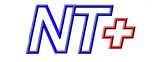 Preferujeme elektronické daňové doklady, které zasílejte e-mailem ve formátu PDF na adresu xxxxxxxxxx.V e-mailu zasílejte prosím pouze daňové doklady (jeden soubor PDF = jeden daňový doklad). *Objednáváme u Vás dle nabídky: --- Za správnost a vyřízení objednávky odpovídá: 								………………………………………………..Podpis:								Platba: převodem se splatností 30 dnůObjednávka podléhá registraci dle Zákona o registru smluv:  ANO*Číslo objednávky musí být uvedeno na veškeré korespondenci, dodacích listech a fakturách souvisejících s touto objednávkou. *Pokud s daňovým dokladem chcete zaslat i jiné dokumenty (např. servisní list, objednávku, dopis) vložte tento dokument do souboru PDF za daňový doklad (první stránka PDF vždy faktura!), nebo je zašlete v jiné emailové zprávě objednateli. Děkujeme za pochopení.Akceptace objednávky ze strany dodavatele:[EXTERNI MAIL] FW: BTK TÁBOR 5/24 TRN, COS, URO _ objednávka 2481450277OMOCG Customer Care Service MSD xxxxxxx>10.4.2024 12:15Komuxxxxxx>Kopie: xxxxxxxZ důvodu ochrany před nevyžádanou poštou se ve zprávě nezobrazují obrázky.Zobrazit obrázky×2 přílohySTÁHNOUT VŠE277 - Olympus - BTK květen 2024.pdf633 kB277 - Olympus - příloha BTK květen 2024.pdf574 kBDobrý den,
potvrzuji přijetí objednávky BTK.
Děkuji.

S pozdravem a přáním pěkného dne,
Ing. Hana Berdárová
Servisní administrativa
MSD - servis ZT

OLYMPUS CZECH GROUP, S.R.O., ČLEN KONCERNU
Evropská 176/16
160 41 Praha 6
Česká republika
tel.: xxxxxx mailto xxxxxxxxx
URL: http://www.olympus.czOdběratel:OBJEDNÁVKA č.      2481450277Nemocnice Tábor, a.s.OBJEDNÁVKA č.      2481450277Kpt. Jaroše 2000390 03  TÁBORDodavatel:OLYMPUS CZECH GROUP, s.r.o.IČ: 26095203člen koncernuDIČ: CZ699005400Evropská 176/16160 41 PRAHA 6 - VokoviceDatum vytvoření:        xxxxxxxxxxxPopis objednávky:Popis objednávky:Popis objednávky:Objednáváme u Vás provedení bezpečnostně technické kontroly ZP dle zákona č. 375/2022 Sb. viz. příloha.Termín: květen 2024 Po příjezdu do NT, a.s. kontaktujte, prosím, odpovědného pracovníka ZT, bez jeho souhlasu nemůže být požadovaná činnost provedena a následně proplacena.Prosím Vás o zaslání certifikátů a jiných dokladů, z kterých bude evidentní splnění povinností a požadavků na osoby provádějící servis zdravotnických prostředků dle § 45, 46, 47 zákona č. 375/2022 Sb. o zdravotnických prostředcích.Objednáváme u Vás provedení bezpečnostně technické kontroly ZP dle zákona č. 375/2022 Sb. viz. příloha.Termín: květen 2024 Po příjezdu do NT, a.s. kontaktujte, prosím, odpovědného pracovníka ZT, bez jeho souhlasu nemůže být požadovaná činnost provedena a následně proplacena.Prosím Vás o zaslání certifikátů a jiných dokladů, z kterých bude evidentní splnění povinností a požadavků na osoby provádějící servis zdravotnických prostředků dle § 45, 46, 47 zákona č. 375/2022 Sb. o zdravotnických prostředcích.Objednáváme u Vás provedení bezpečnostně technické kontroly ZP dle zákona č. 375/2022 Sb. viz. příloha.Termín: květen 2024 Po příjezdu do NT, a.s. kontaktujte, prosím, odpovědného pracovníka ZT, bez jeho souhlasu nemůže být požadovaná činnost provedena a následně proplacena.Prosím Vás o zaslání certifikátů a jiných dokladů, z kterých bude evidentní splnění povinností a požadavků na osoby provádějící servis zdravotnických prostředků dle § 45, 46, 47 zákona č. 375/2022 Sb. o zdravotnických prostředcích.CELKEM včetně DPH, montáže a dopravného70 000,- KčxxxxxxxxxxxxxxOZTOZTE-mail:xxxxxxxxxMobil:xxxxxxx